ГУБЕРНАТОР ЯМАЛО-НЕНЕЦКОГО АВТОНОМНОГО ОКРУГАПОСТАНОВЛЕНИЕот 19 марта 2021 г. N 34-ПГОБ УТВЕРЖДЕНИИ ПОРЯДКА СОГЛАСОВАНИЯ И УТВЕРЖДЕНИЯГУБЕРНАТОРОМ ЯМАЛО-НЕНЕЦКОГО АВТОНОМНОГО ОКРУГАУСТАВОВ КАЗАЧЬИХ ОБЩЕСТВ, ОСУЩЕСТВЛЯЮЩИХ ДЕЯТЕЛЬНОСТЬНА ТЕРРИТОРИИ ЯМАЛО-НЕНЕЦКОГО АВТОНОМНОГО ОКРУГАВ соответствии с пунктами 3.2-4, 3.3 - 3.5 и 3.6-3 Указа Президента Российской Федерации от 15 июня 1992 года N 632 "О мерах по реализации Закона Российской Федерации "О реабилитации репрессированных народов" в отношении казачества", приказом Федерального агентства по делам национальностей от 06 апреля 2020 года N 45 "Об утверждении Типового положения о согласовании и утверждении уставов казачьих обществ" постановляю:Утвердить прилагаемый Порядок согласования и утверждения Губернатором Ямало-Ненецкого автономного округа уставов казачьих обществ, осуществляющих деятельность на территории Ямало-Ненецкого автономного округа.ГубернаторЯмало-Ненецкого автономного округаД.А.АРТЮХОВУтвержденпостановлением ГубернатораЯмало-Ненецкого автономного округаот 19 марта 2021 года N 34-ПГПОРЯДОКСОГЛАСОВАНИЯ И УТВЕРЖДЕНИЯ ГУБЕРНАТОРОМЯМАЛО-НЕНЕЦКОГО АВТОНОМНОГО ОКРУГА УСТАВОВ КАЗАЧЬИХ ОБЩЕСТВ,ОСУЩЕСТВЛЯЮЩИХ ДЕЯТЕЛЬНОСТЬ НА ТЕРРИТОРИИЯМАЛО-НЕНЕЦКОГО АВТОНОМНОГО ОКРУГАI. Общие положения1.1. Настоящий Порядок разработан в соответствии с Указом Президента Российской Федерации от 15 июня 1992 года N 632 "О мерах по реализации Закона Российской Федерации "О реабилитации репрессированных народов" в отношении казачества", приказом Федерального агентства по делам национальностей от 06 апреля 2020 года N 45 "Об утверждении Типового положения о согласовании и утверждении уставов казачьих обществ" и устанавливает перечень основных документов, необходимых для согласования и утверждения уставов казачьих обществ, осуществляющих деятельность на территории Ямало-Ненецкого автономного округа (далее - автономный округ), сроки и порядок представления и рассмотрения документов, необходимых для согласования и утверждения уставов казачьих обществ, осуществляющих деятельность на территории автономного округа, а также порядок принятия решений о согласовании и утверждении уставов казачьих обществ, осуществляющих деятельность на территории автономного округа.1.2. Настоящий Порядок регулирует:1.2.1. согласование Губернатором автономного округа:- уставов окружных (отдельских) казачьих обществ, создаваемых (действующих) на территориях двух и более субъектов Российской Федерации, в том числе автономного округа;- уставов войсковых казачьих обществ, осуществляющих деятельность на территориях двух и более субъектов Российской Федерации, в том числе на территории автономного округа, либо на территории одного субъекта Российской Федерации, который образован в результате объединения двух и более субъектов Российской Федерации, в том числе автономного округа;1.2.2. утверждение Губернатором автономного округа:- уставов районных (юртовых) казачьих обществ, создаваемых (действующих) на территориях двух и более муниципальных округов либо на территориях муниципальных и (или) городских округов в автономном округе;(в ред. постановления Губернатора ЯНАО от 21.12.2023 N 118-ПГ)- уставов окружных (отдельских) казачьих обществ, создаваемых (действующих) на территории автономного округа.II. Согласование уставов казачьих обществ2.1. Согласование уставов казачьих обществ, указанных в подпункте 1.2.1 пункта 1.2 настоящего Порядка, осуществляется после:принятия учредительным собранием (кругом) решения об учреждении казачьего общества;принятия высшим органом управления казачьего общества решения об утверждении устава этого казачьего общества.2.2. Для согласования устава действующего казачьего общества атаман этого казачьего общества в течение 14 календарных дней со дня принятия высшим органом управления казачьего общества решения об утверждении устава данного казачьего общества направляет Губернатору автономного округа представление о согласовании устава казачьего общества. К представлению прилагаются:а) копии документов, подтверждающих соблюдение требований к порядку созыва и проведения заседания высшего органа управления казачьего общества, установленных главами 4 и 9.1 Гражданского кодекса Российской Федерации и иными федеральными законами в сфере деятельности некоммерческих организаций, а также уставом казачьего общества;б) копия протокола заседания высшего органа управления казачьего общества, содержащего решение об утверждении устава этого казачьего общества;в) устав казачьего общества в новой редакции.2.3. Для согласования устава создаваемого казачьего общества лицо, уполномоченное учредительным собранием (кругом) создаваемого казачьего общества (далее - уполномоченное лицо), в течение 14 календарных дней со дня принятия учредительным собранием (кругом) решения об учреждении казачьего общества направляет Губернатору автономного округа представление о согласовании устава казачьего общества. К представлению прилагаются:а) копии документов, подтверждающих соблюдение требований к порядку созыва и проведения заседания учредительного собрания (круга) казачьего общества, установленных главами 4 и 9.1 Гражданского кодекса Российской Федерации и иными федеральными законами в сфере деятельности некоммерческих организаций;б) копия протокола учредительного собрания (круга), содержащего решение об утверждении устава казачьего общества;в) устав казачьего общества.2.4. В случае если устав казачьего общества подлежит согласованию с атаманом иного казачьего общества, устав казачьего общества направляется для согласования указанному атаману до направления Губернатору автономного округа. В последующем к представлению о согласовании устава казачьего общества Губернатором автономного округа прилагается заверенная подписью атамана казачьего общества либо уполномоченного лица копия письма о согласовании устава казачьего общества атаманом иного казачьего общества.2.5. Указанные в пунктах 2.2, 2.3 настоящего Порядка копии документов должны быть заверены подписью атамана казачьего общества либо уполномоченного лица. Документы (их копии), содержащие более одного листа, должны быть прошиты, пронумерованы и заверены подписью атамана казачьего общества либо уполномоченного лица на обороте последнего листа в месте, предназначенном для прошивки.2.6. Представление о согласовании устава казачьего общества с прилагаемыми к нему копиями документов, указанными в пунктах 2.2, 2.3 настоящего Порядка, направляется непосредственно атаманом казачьего общества либо уполномоченным лицом в адрес Губернатора автономного округа: проспект Молодежи, дом 9, город Салехард, Ямало-Ненецкий автономный округ, 629008.2.7. Рассмотрение представленных для согласования устава казачьего общества документов и принятие по ним решения производится Губернатором автономного округа в течение 14 календарных дней со дня поступления указанных документов.2.8. Днем поступления представленных для согласования устава казачьего общества документов Губернатору автономного округа считается день их регистрации в аппарате Губернатора автономного округа.2.9. Представленные для согласования устава казачьего общества документы направляются в департамент внутренней политики автономного округа для обеспечения их рассмотрения и подготовки документов (проектов документов), необходимых для принятия решения Губернатором автономного округа.(в ред. постановления Губернатора ЯНАО от 21.12.2023 N 118-ПГ)2.10. Департамент внутренней политики автономного округа в течение 10 календарных дней со дня поступления представления о согласовании устава казачьего общества готовит служебное письмо за подписью Губернатора автономного округа о согласовании устава казачьего общества либо уведомление об отказе в согласовании с указанием оснований, послуживших причиной для принятия указанного решения.(в ред. постановления Губернатора ЯНАО от 21.12.2023 N 118-ПГ)2.11. Основаниями для отказа в согласовании устава действующего казачьего общества являются:а) несоблюдение требований к порядку созыва и проведения заседания высшего органа управления казачьего общества, установленных главами 4 и 9.1 Гражданского кодекса Российской Федерации и иными федеральными законами в сфере деятельности некоммерческих организаций, а также уставом казачьего общества;б) непредставление или представление неполного комплекта документов, предусмотренных пунктом 2.2 настоящего Порядка, несоблюдение требований к их оформлению, порядку и сроку предоставления;в) наличие в представленных документах недостоверных или неполных сведений.2.12. Основаниями для отказа в согласовании устава создаваемого казачьего общества являются:а) несоблюдение требований к порядку созыва и проведения заседания учредительного собрания (круга) казачьего общества, установленных главами 4 и 9.1 Гражданского кодекса Российской Федерации и иными федеральными законами в сфере деятельности некоммерческих организаций;б) непредставление или представление неполного комплекта документов, предусмотренных пунктом 2.3 настоящего Порядка, несоблюдение требований к их оформлению, порядку и сроку предоставления;в) наличие в представленных документах недостоверных или неполных сведений.2.13. Отказ в согласовании устава казачьего общества не является препятствием для повторного представления для согласования устава казачьего общества документов в адрес Губернатора автономного округа при условии устранения оснований, послуживших причиной для принятия указанного решения.Повторное представление для согласования устава казачьего общества документов и принятие по этому представлению решения осуществляются в порядке, предусмотренном пунктами 2.4 - 2.12 настоящего Порядка.Предельное количество повторных представлений для согласования устава казачьего общества документов не ограничено.2.14. Служебное письмо о согласовании устава казачьего общества либо уведомление об отказе в согласовании с указанием оснований, послуживших причиной для принятия указанного решения, в течение 10 рабочих дней со дня его подписания Губернатором автономного округа направляется в адрес атамана казачьего общества или уполномоченного лица, указанный в представленных для согласования устава казачьего общества документах, в соответствии с Инструкцией по делопроизводству в исполнительных органах автономного округа, утвержденной постановлением Правительства автономного округа от 12 декабря 2016 года N 1150-П.(в ред. постановления Губернатора ЯНАО от 21.12.2023 N 118-ПГ)III. Утверждение уставов казачьих обществ3.1. Решение об утверждении уставов казачьих обществ, указанных в подпункте 1.2.2 пункта 1.2 настоящего Порядка, принимается в форме распоряжения Губернатора автономного округа.3.2. Утверждение уставов районных (юртовых) казачьих обществ, создаваемых (действующих) на территориях двух и более муниципальных округов либо на территориях муниципальных и (или) городских округов в автономном округе, осуществляется после согласования с главами соответствующих муниципальных и (или) городских округов в автономном округе, а также с атаманом окружного (отдельского) казачьего общества (если окружное (отдельское) казачье общество осуществляет деятельность на территории автономного округа, на которой создаются (действуют) названные казачьи общества).(в ред. постановления Губернатора ЯНАО от 21.12.2023 N 118-ПГ)3.3. Утверждение уставов окружных (отдельских) казачьих обществ, создаваемых (действующих) на территории автономного округа, осуществляется после согласования с атаманом войскового казачьего общества (если войсковое казачье общество осуществляет деятельность на территории автономного округа, на которой создаются (действуют) названные казачьи общества).3.4. Для утверждения устава действующего казачьего общества атаман этого казачьего общества в течение 5 календарных дней со дня получения согласованного устава казачьего общества направляет представление об утверждении устава казачьего общества в адрес Губернатора автономного округа: проспект Молодежи, дом 9, город Салехард, Ямало-Ненецкий автономный округ, 629008. К представлению прилагаются:а) копии документов, подтверждающих соблюдение требований к порядку созыва и проведения заседания высшего органа управления казачьего общества, установленных главами 4 и 9.1 Гражданского кодекса Российской Федерации и иными федеральными законами в сфере деятельности некоммерческих организаций, а также уставом казачьего общества;б) копия протокола заседания высшего органа управления казачьего общества, содержащего решение об утверждении устава этого казачьего общества;в) копии писем о согласовании устава казачьего общества должностными лицами, указанными в пунктах 3.2 и 3.3 настоящего Порядка;г) устав казачьего общества на бумажном носителе и в электронном виде.3.5. Для утверждения устава создаваемого казачьего общества уполномоченное лицо в течение 5 календарных дней со дня получения согласованного устава казачьего общества направляет представление об утверждении устава казачьего общества в адрес Губернатора автономного округа, указанный в пункте 3.4 настоящего Порядка. К представлению прилагаются:а) копии документов, подтверждающих соблюдение требований к порядку созыва и проведения заседания учредительного собрания (круга) казачьего общества, установленных Гражданским кодексом Российской Федерации и иными федеральными законами в сфере деятельности некоммерческих организаций;б) копия протокола учредительного собрания (круга), содержащего решение об утверждении устава казачьего общества;в) копии писем о согласовании устава казачьего общества должностными лицами, указанными в пунктах 3.2 и 3.3 настоящего Порядка;г) устав казачьего общества на бумажном носителе и в электронном виде.3.6. Указанные в пунктах 3.4 и 3.5 настоящего Порядка копии документов должны быть заверены подписью атамана казачьего общества либо уполномоченного лица. Документы (их копии), за исключением документов в электронном виде, содержащие более одного листа, должны быть прошиты, пронумерованы и заверены подписью атамана казачьего общества либо уполномоченного лица на обороте последнего листа на месте прошивки.3.7. Рассмотрение представленных для утверждения устава казачьего общества документов и принятие по ним решения производится Губернатором автономного округа в течение 30 календарных дней со дня поступления указанных документов.3.8. Днем поступления представленных для утверждения устава казачьего общества документов Губернатору автономного округа считается день их регистрации в аппарате Губернатора автономного округа.3.9. Представленные для утверждения устава казачьего общества документы направляются в департамент внутренней политики автономного округа для обеспечения их рассмотрения и подготовки документов (проектов документов), необходимых для принятия решения Губернатором автономного округа.(в ред. постановления Губернатора ЯНАО от 21.12.2023 N 118-ПГ)3.10. Департамент внутренней политики автономного округа в течение 20 календарных дней со дня поступления представленных для утверждения устава казачьего общества документов готовит служебное письмо за подписью Губернатора автономного округа с уведомлением об утверждении устава казачьего общества либо с уведомлением об отказе в утверждении устава казачьего общества с указанием оснований, послуживших для принятия указанного решения.(в ред. постановления Губернатора ЯНАО от 21.12.2023 N 118-ПГ)3.11. В случае принятия решения об утверждении устава казачьего общества департамент внутренней политики автономного округа подготавливает проект распоряжения Губернатора автономного округа об утверждении устава казачьего общества (далее - проект распоряжения) в срок, указанный в пункте 3.10 настоящего Порядка, и направляет проект распоряжения в соответствии с Порядком подготовки и принятия правовых актов Губернатора автономного округа и Правительства автономного округа, утвержденным постановлением Правительства автономного округа от 06 июня 2011 года N 377-П, для принятия Губернатором автономного округа.(в ред. постановления Губернатора ЯНАО от 21.12.2023 N 118-ПГ)3.12. Копия распоряжения Губернатора автономного округа об утверждении устава казачьего общества направляется атаману казачьего общества либо уполномоченному лицу одновременно с уведомлением об утверждении устава казачьего общества.3.13. Основаниями для отказа в утверждении устава действующего казачьего общества являются:а) несоблюдение требований к порядку созыва и проведения заседания высшего органа управления казачьего общества, установленных Гражданским кодексом Российской Федерации и иными федеральными законами в сфере деятельности некоммерческих организаций, а также уставом казачьего общества;б) непредставление или представление неполного комплекта документов, предусмотренных пунктом 3.4 настоящего Порядка, несоблюдение требований к их оформлению, порядку и сроку представления;в) наличие в представленных документах недостоверных или неполных сведений.3.14. Основаниями для отказа в утверждении устава создаваемого казачьего общества являются:а) несоблюдение требований к порядку созыва и проведения заседания учредительного собрания (круга) казачьего общества, установленных Гражданским кодексом Российской Федерации и иными федеральными законами в сфере деятельности некоммерческих организаций;б) непредставление или представление неполного комплекта документов, предусмотренных пунктом 3.5 настоящего Порядка, несоблюдение требований к их оформлению, порядку и сроку представления;в) наличия в представленных документах недостоверных или неполных сведений.3.15. Отказ в утверждении устава казачьего общества не является препятствием для повторного направления представления об утверждении устава казачьего общества и документов, предусмотренных пунктами 3.4, 3.5 настоящего Порядка, при условии устранения оснований, послуживших причиной для принятия указанного решения.Повторное представление об утверждении устава казачьего общества и документов, предусмотренных пунктами 3.4, 3.5 настоящего Порядка, и принятие по этому представлению решения осуществляются в порядке, предусмотренном пунктами 3.6 - 3.15 настоящего Порядка.Предельное количество повторных направлений представления об утверждении устава казачьего общества и документов, предусмотренных пунктами 3.4, 3.5 настоящего Порядка, не ограничено.3.16. Служебное письмо в течение 10 рабочих дней со дня его подписания Губернатором автономного округа направляется в адрес атамана казачьего общества либо уполномоченного лица, указанный в представленных для утверждения устава казачьего общества документах, в соответствии с Инструкцией по делопроизводству в исполнительных органах государственной власти автономного округа, утвержденной постановлением Правительства автономного округа от 12 декабря 2016 года N 1150-П.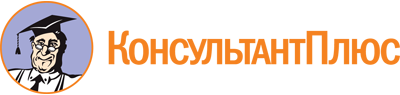 Постановление Губернатора ЯНАО от 19.03.2021 N 34-ПГ
(ред. от 21.12.2023)
"Об утверждении Порядка согласования и утверждения Губернатором Ямало-Ненецкого автономного округа уставов казачьих обществ, осуществляющих деятельность на территории Ямало-Ненецкого автономного округа"Документ предоставлен КонсультантПлюс

www.consultant.ru

Дата сохранения: 10.06.2024
 Список изменяющих документов(в ред. постановления Губернатора ЯНАО от 21.12.2023 N 118-ПГ)Список изменяющих документов(в ред. постановления Губернатора ЯНАО от 21.12.2023 N 118-ПГ)П. 2.9 в редакции постановления Губернатора ЯНАО от 21.12.2023 N 118-ПГ вступает в силу с 01.01.2024.П. 2.10 в редакции постановления Губернатора ЯНАО от 21.12.2023 N 118-ПГ вступает в силу с 01.01.2024.П. 3.9 в редакции постановления Губернатора ЯНАО от 21.12.2023 N 118-ПГ вступает в силу с 01.01.2024.П. 3.10 в редакции постановления Губернатора ЯНАО от 21.12.2023 N 118-ПГ вступает в силу с 01.01.2024.П. 3.11 в редакции постановления Губернатора ЯНАО от 21.12.2023 N 118-ПГ вступает в силу с 01.01.2024.